Дистанционное обучение. Объединение «Паучок» Р 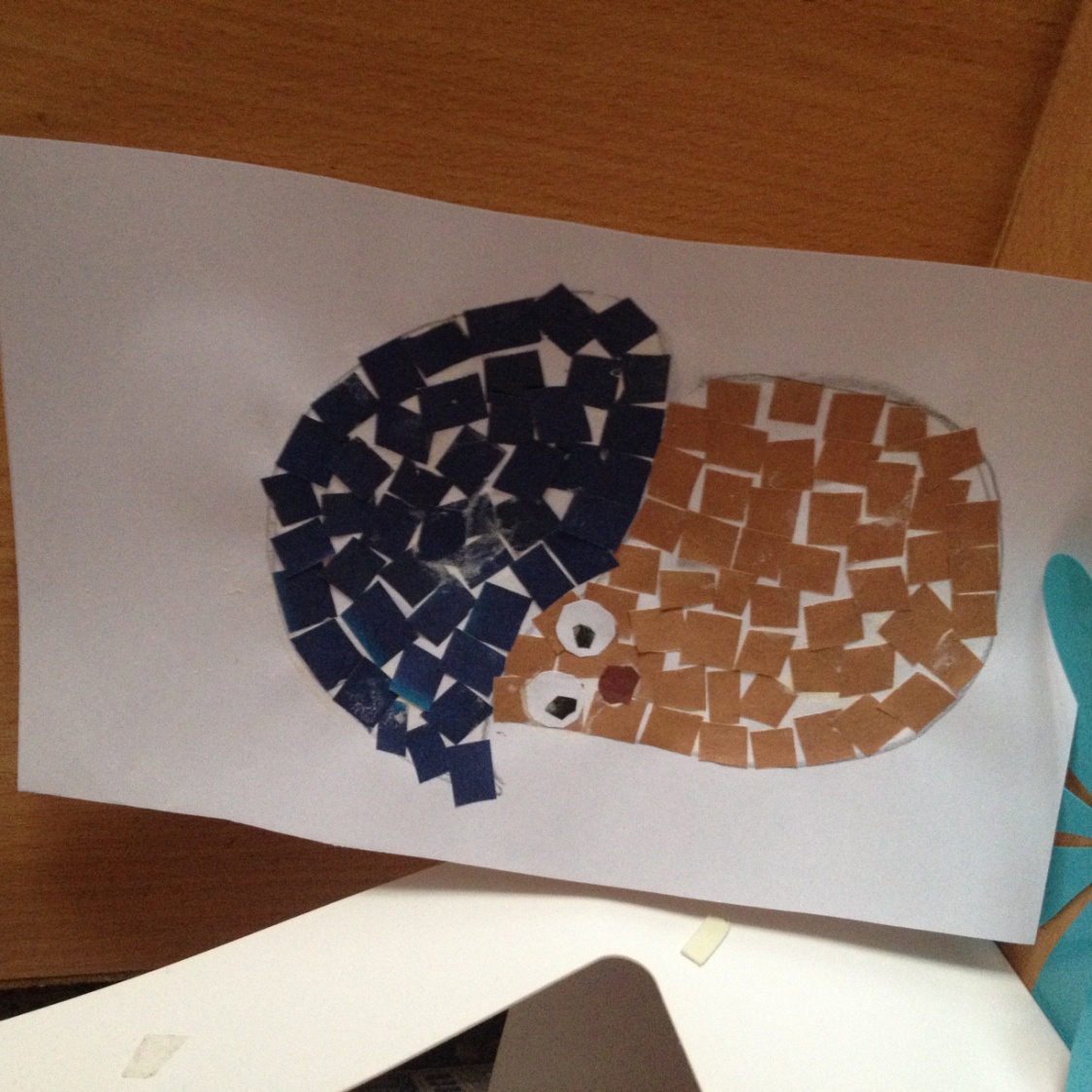 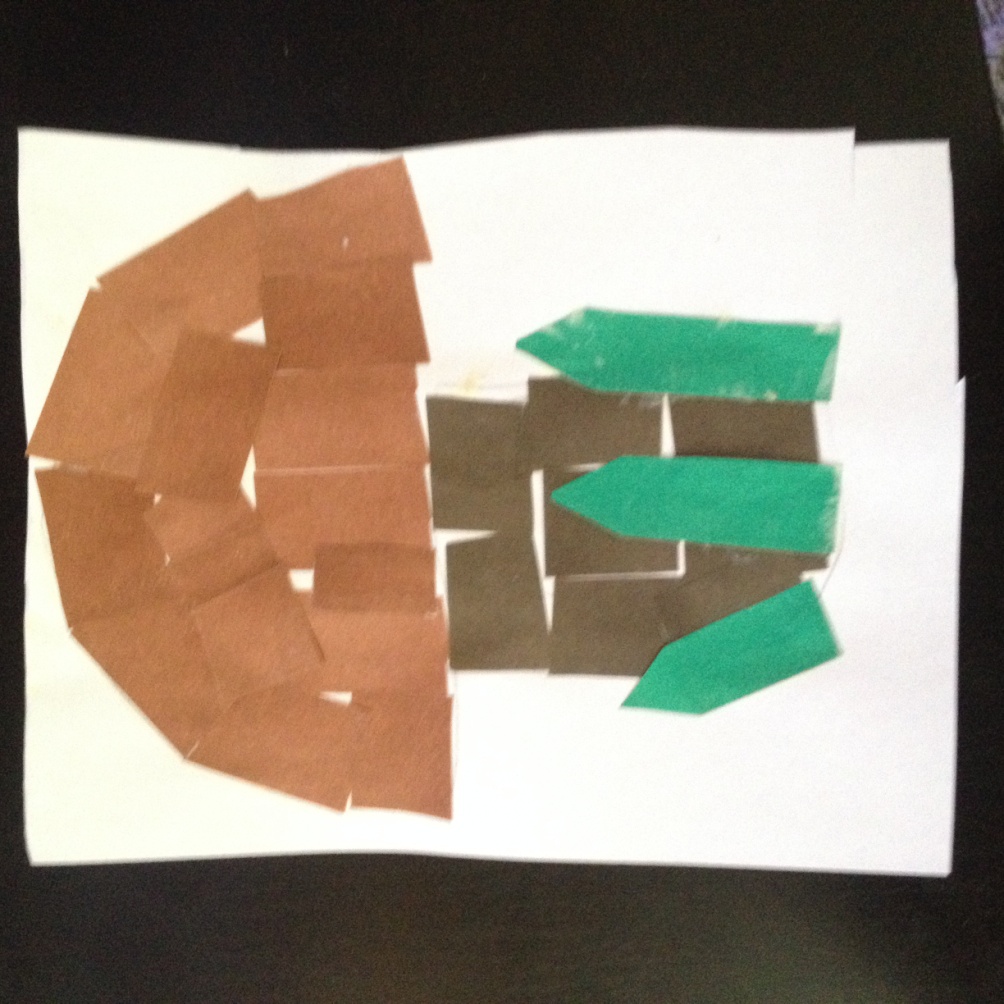 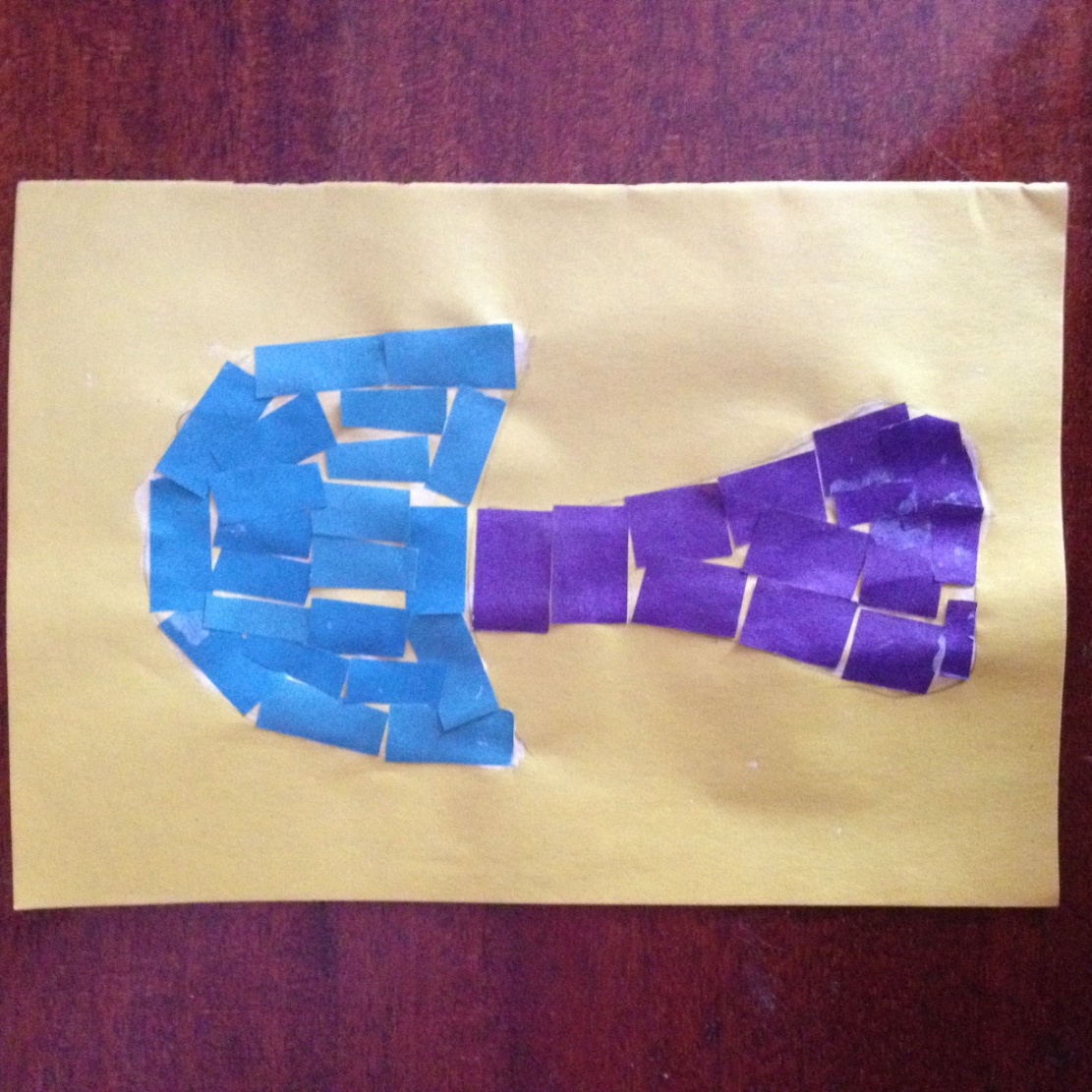 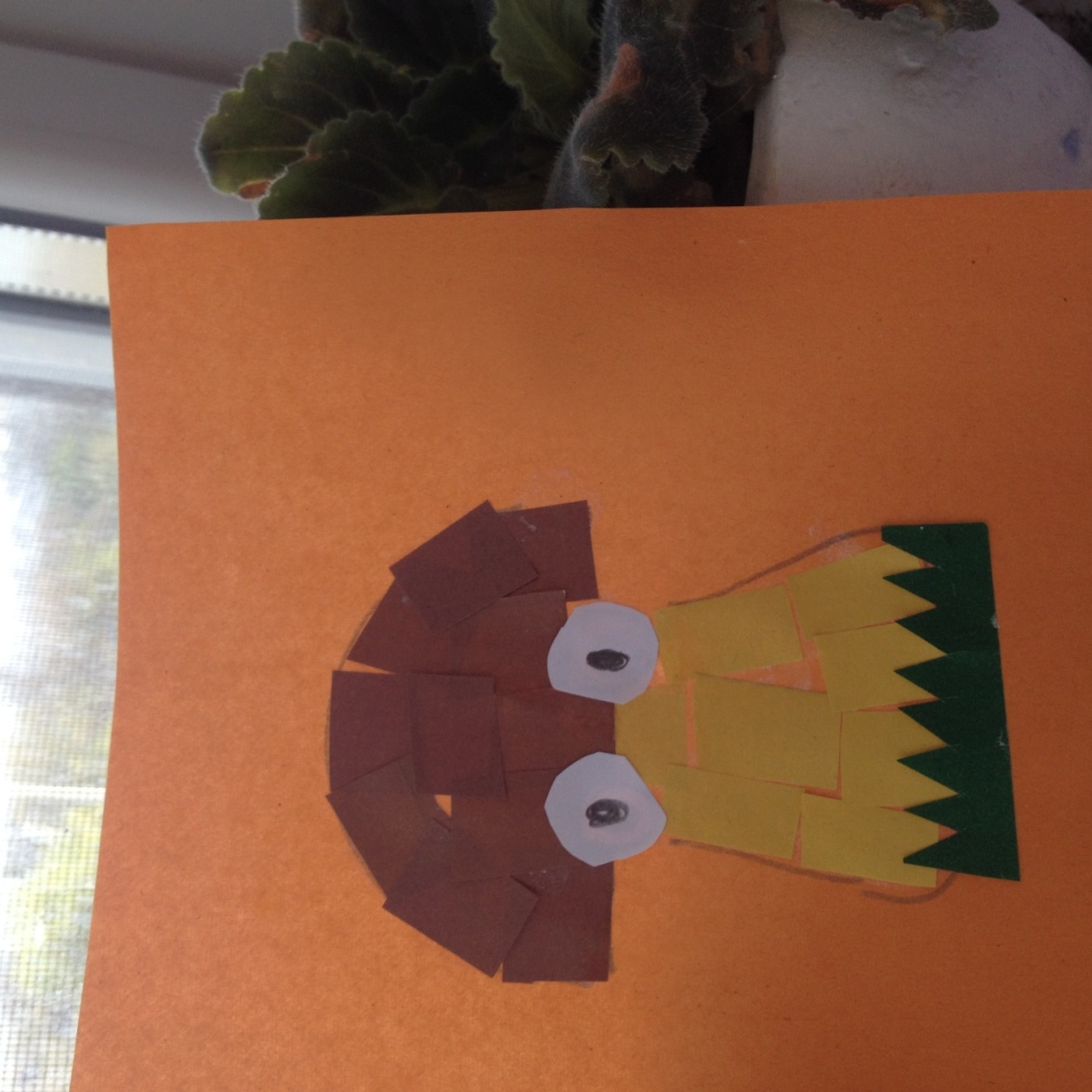 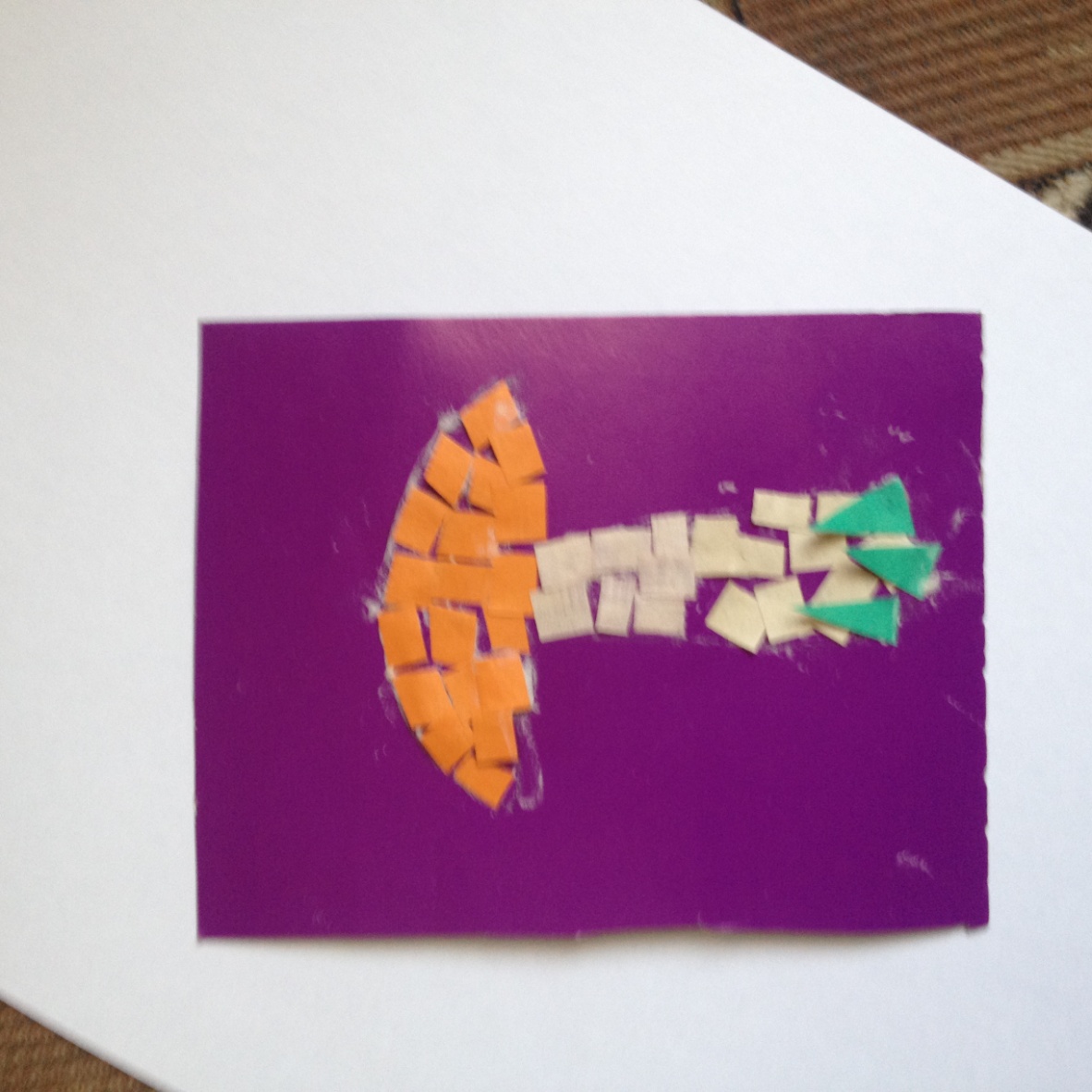 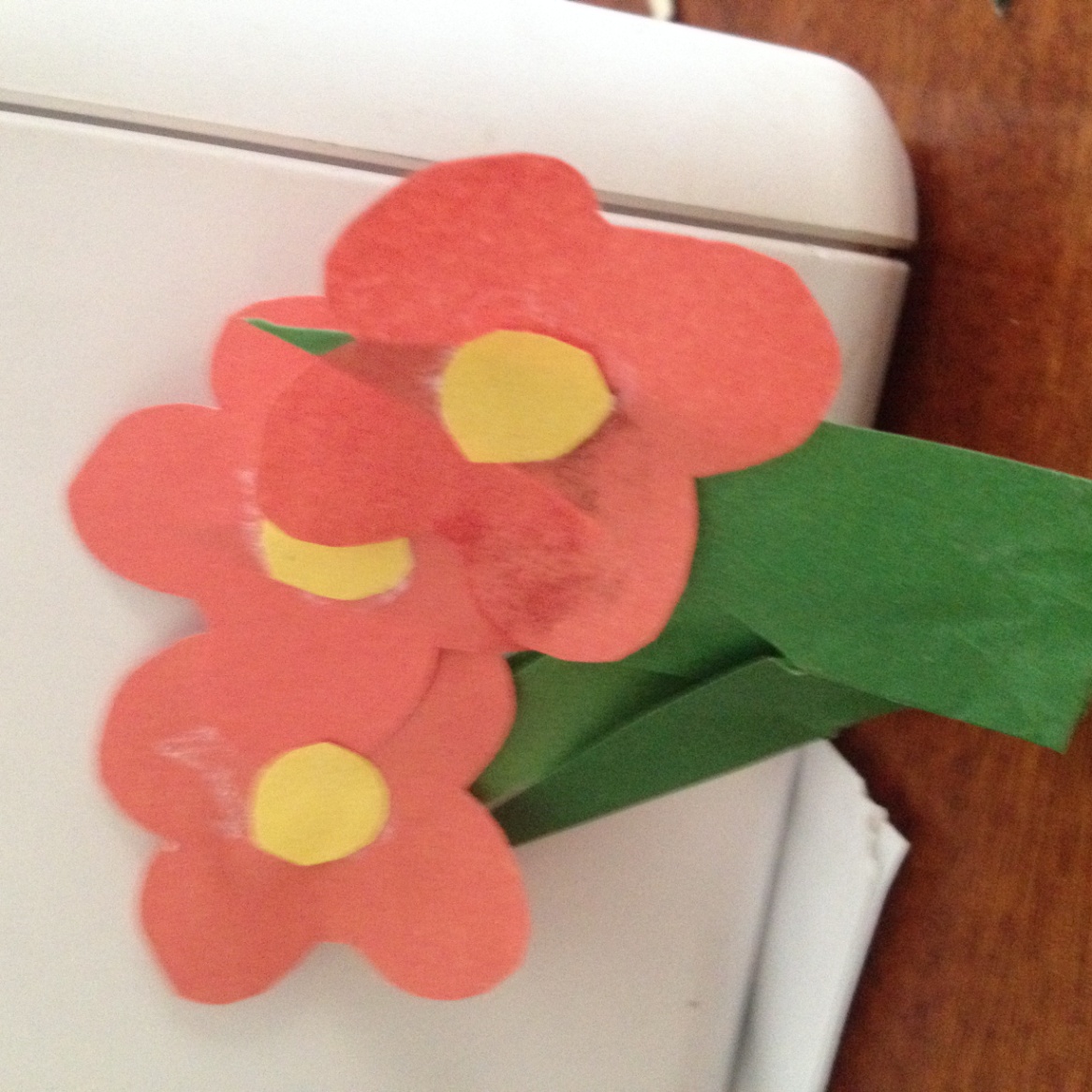 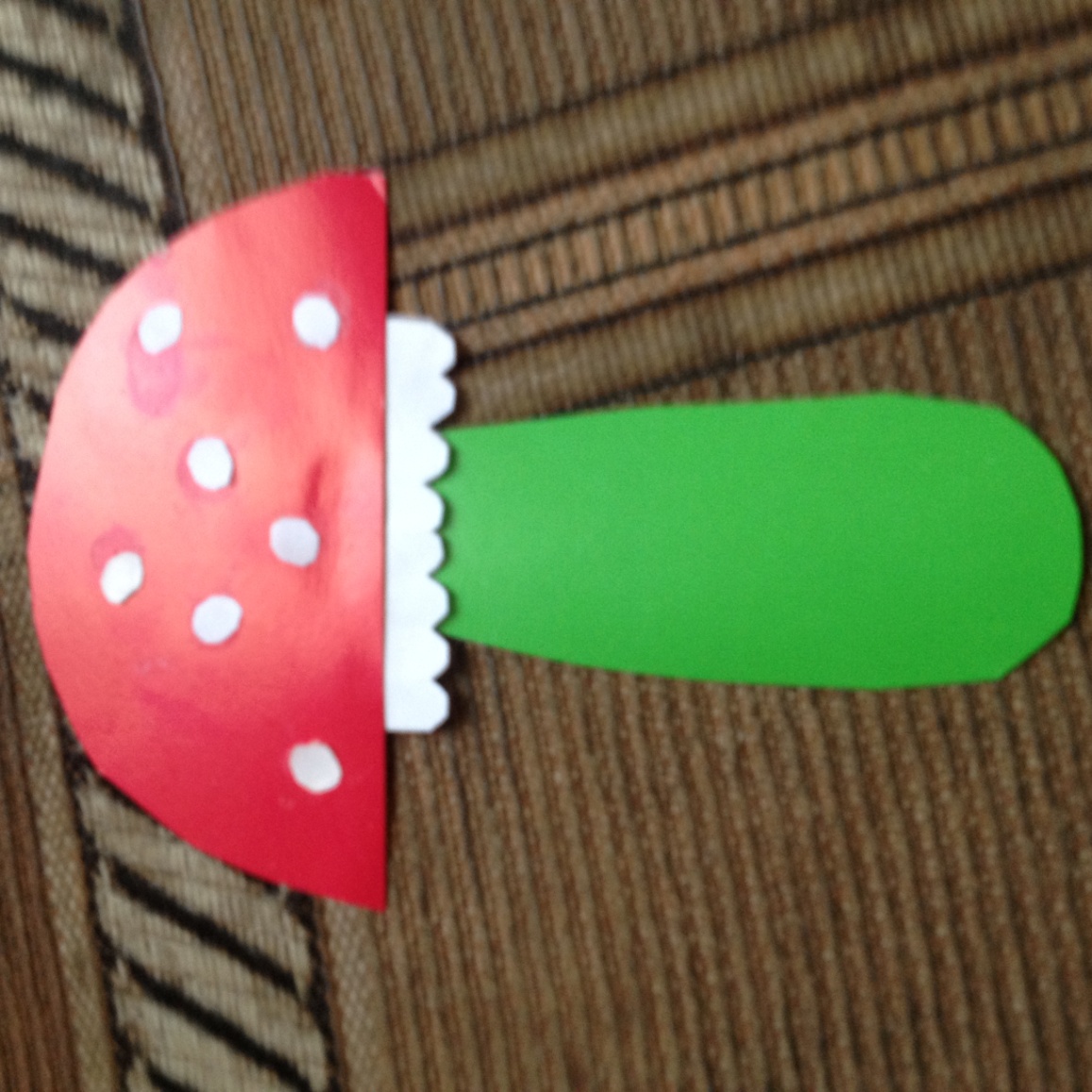 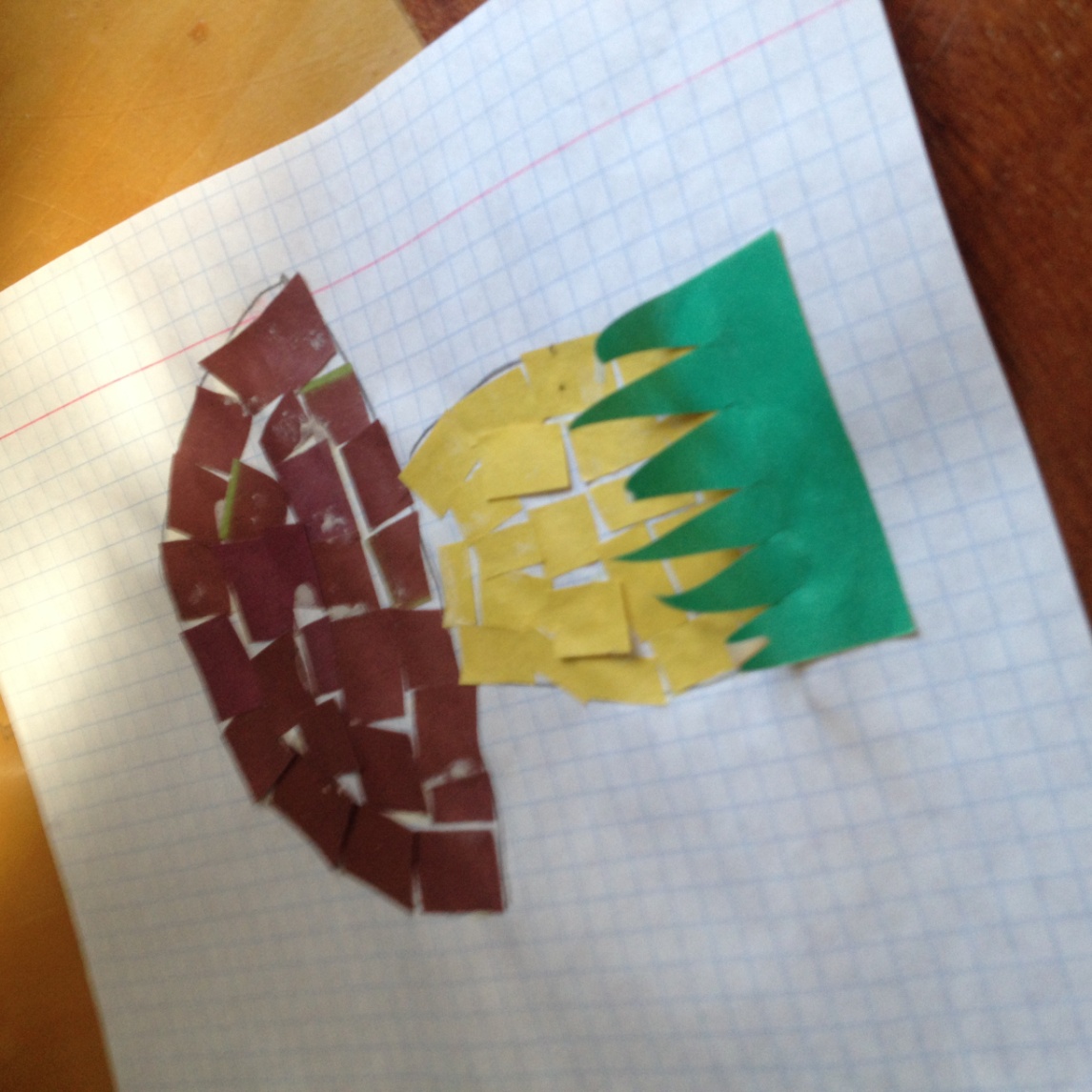 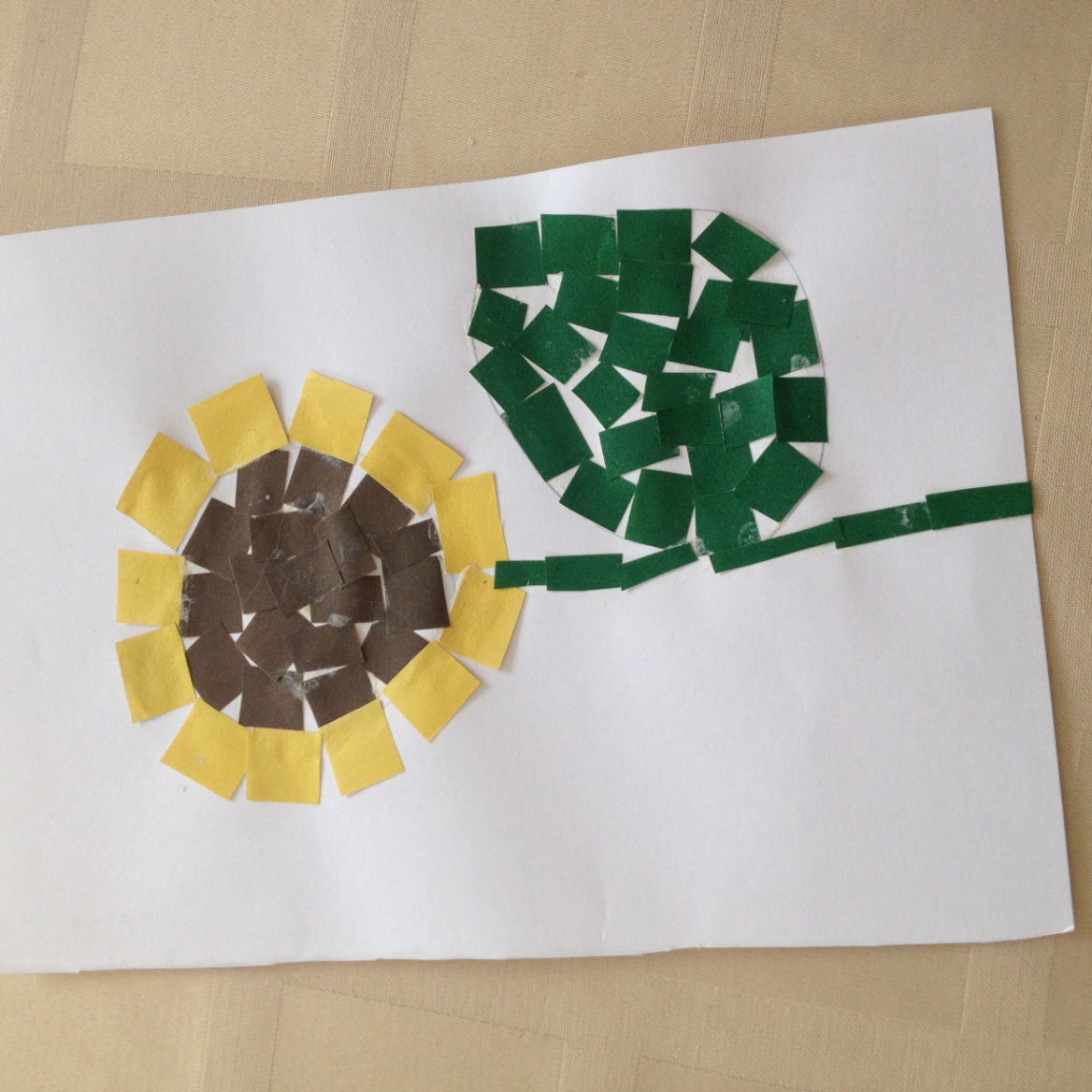 